APPENDIX SEVEN: MAJOR MODIFICATION PROPOSAL (AM2) Please contact Quality and Regulations for details of current module and programme specifications in order to ensure that the correct version of the module/programme is updated. Submission checklist – to be completed by the proposer: Please ensure this is fully completed before submission Incomplete submissions will be returned to proposers for the addition of further detail and will not be considered at the next APSC meeting until complete. Please note there is a deadline of 5th January 2021 for major modification proposals (AM2) to be considered for the next academic year. This is to allow for timely confirmation of programme changes to current students in line with CMA legislation and to align with deadlines for internal processes such as timetabling.  Major modifications typically include: changes to module learning and teaching strategies; changes to module intended learning outcomes; changes to module assessment strategies; revisions to programme aims and learning outcomes; changes to programme structure, including module deletion and/or the introduction of existing modules from other programmes or the introduction of new modules;  changes to criteria for admission and progression; changes to mode of delivery approval of a title change or a top-up qualification from an existing programme.  When the Programme Leader(s) and Deans of Faculty have confirmed support for the proposal, please submit this signed form to Quality and Regulations, in addition to an electronic copy of updated module specification(s), and programme specifications where required.  Upon APSC approval of the proposed major modification, Quality and Regulations will notify teams within SPSA to ensure information is updated.  Documentation required from proposers Submitted with proposal form  Y / N / NA Consultation with current home students (details to be recorded below) Y Support from partner organisations attached (e.g., email) Y Support from the external examiner attached (e.g., email) Y Support from relevant PSRB attached (e.g., email) N/A AM2 signed by relevant Programme Leaders Y AM2 signed by relevant Deans of Faculty YOriginal and updated module specifications provided electronically to Clerk/ Secretary, with changes highlighted as track changes Y Updated programme specification(s) provided electronically to Clerk/ Secretary, with changes highlighted as track changes Y Major modification to existing programme(s) (AM2) Major modification to existing programme(s) (AM2) Faculty North Wales Business School  Programme Title(s) (Please list all affected programmes) MBA 15 Credit- All routes Module Code and Title(s)  Due to workload there will be 2 submissions to the panel for this proposal. The 1st submission was for academic year 2021-22, Semester 1 modules. This was approved at the APSC meeting held in June 2021 for the following:•	BUS7B2 Implementing Strategies •	BUS7B1 Emphasising the Environment •	BUS7B4 Integrated Communications •	BUS7B5 Financial Insights and Business Intelligence •	BUS7B3 Creative Change and Innovation  •	BUS7B6 HRM in ContextThis AM2 is the 2nd Submission to approve the Semester 2 modules:BUS7B7  Strategic Marketing (Marketing) BUS7B8 Customer Continuity and Growth (Marketing) BUS7B10 Resourcing and Talent Management (HRM) BUS7B9 Reward Management (HRM) BUS7B15 Small Business Finance (Finance) BUS7B20 International Finance and Investments (Finance) BUS7B16 Project and Operations Management (Project Management) BUS7B19 Business Analytics for Project Management (Project Management) BUS7B14 Entrepreneurial Thinking (Entrepreneurship) BUS7B17 New Venture Creation (Entrepreneurship) BUS7B18 Conceptualising Leadership in Healthcare (Healthcare) BUS7B21 Professional practice and Strategy Implementation in the context of Health Care Management (Healthcare) BUS7B11 DissertationBUS7B12 Literature ReviewPartner organisations (if applicable) (Please attach evidence of support from the Partner) If none enter N/A Sri Lanka Institute of Marketing (SLIM) – MBA Marketing Chevron College Ltd. – MBA and MBA Healthcare Management Global Pathways Academy – MBA, MBA Marketing, MBA Human Resource Management, MBA Entrepreneurship, MBA Finance, MBA Healthcare Management and MBA Project Management MBS College – MBA, MBA Marketing and MBA Human Resource Management Pending approval to deliver the MBA 15 credit (campus based delivery) model as follows: Capital College - MBA, MBA Marketing, MBA Human Resource Management, MBA Entrepreneurship, MBA Finance, MBA Healthcare Management and MBA Project Management Accrediting Body (if applicable) (Please attach evidence of support from the body) If none enter N/A N/A With effect from date (Teams must ensure sufficient time is allowed in order for the approval process to be concluded before the modification is implemented) September 2021 Details of the proposed modification: (including a brief description of current arrangements, the proposed modification/s and the date from which the changes will be in effect.) Details of the proposed modification: (including a brief description of current arrangements, the proposed modification/s and the date from which the changes will be in effect.) After teaching the MBA 15 credit for the past 2 semesters in Wrexham, we have been reviewing how the modules have run, speaking to students & staff and getting feedback to see how we can improve. Currently, the students complete 3 assessments per module.  We are proposing that this change to 2 assessments per 15 credit module to commence in September 2021. We also propose that any currently enrolled students are moved into the 2-assessment structure from September 2021. There will be 2 submissions to the panel for this due to workload. The 1st submission will be for September 2021 semester 1 modules. The 2nd Submission for Semester 2 modules.  After teaching the MBA 15 credit for the past 2 semesters in Wrexham, we have been reviewing how the modules have run, speaking to students & staff and getting feedback to see how we can improve. Currently, the students complete 3 assessments per module.  We are proposing that this change to 2 assessments per 15 credit module to commence in September 2021. We also propose that any currently enrolled students are moved into the 2-assessment structure from September 2021. There will be 2 submissions to the panel for this due to workload. The 1st submission will be for September 2021 semester 1 modules. The 2nd Submission for Semester 2 modules.  Rationale for the modification: (Please outline the rationale and give a summary of feedback from any stakeholders who have been consulted in respect of the proposed changes – separate sections for student feedback and external examiner approval are below) Rationale for the modification: (Please outline the rationale and give a summary of feedback from any stakeholders who have been consulted in respect of the proposed changes – separate sections for student feedback and external examiner approval are below) From our review- there has been one thing highlighted that we believe needs to be amended through a quality application: The reduction of the number of assessments from 3 to 2. Listed below are the main reasons as to why: We have had negative feedback and complaints from students regarding the intensity of completing 3 assessments and having enough time to receive and reflect on feedback to make changes for the next assessments. It has also been difficult to schedule the assessments in a timely manner due to the deadline restrictions for exam boards and marking. The sheer number of assessments (6 modules worth for some students) has meant an incredibly busy May for the students, some of which have really struggled to complete and as such have voiced their concerns. It has been difficult to get feedback turned around before the next assessment. This is due to a number of reasons such as when the content is delivered vs when an assessment needs From our review- there has been one thing highlighted that we believe needs to be amended through a quality application: The reduction of the number of assessments from 3 to 2. Listed below are the main reasons as to why: We have had negative feedback and complaints from students regarding the intensity of completing 3 assessments and having enough time to receive and reflect on feedback to make changes for the next assessments. It has also been difficult to schedule the assessments in a timely manner due to the deadline restrictions for exam boards and marking. The sheer number of assessments (6 modules worth for some students) has meant an incredibly busy May for the students, some of which have really struggled to complete and as such have voiced their concerns. It has been difficult to get feedback turned around before the next assessment. This is due to a number of reasons such as when the content is delivered vs when an assessment needs to be scheduled for. It meant that there is actually a very small window of time to get through enough of the module content before the assessment is due resulting in assessments having to being scheduled more closely together. Whilst this was considered when setting the assessments, for some modules it has been unavoidable because specific module content is needed to be taught in order for them to complete the 3 assessments within the 12 weeks semester. This will include merging the literature review and dissertation modules to address the issues above but also to consolidate the research process into more a management module for both students and staff. We believe that reducing the assessments from 3 to 2 would benefit the students greatly and give them their best chance of engaging with the content and doing well on the programme. These changes will not be applied to the MBA 15 credit online delivery because online the 3 assessments have been working well and the students are happy and have had good feedback so far. The way we deliver the online leads itself to the 3-assessment strategy as submission times fit in better with this structure at this current time. Obviously as we grow, we will monitor this situation, but this is the rationale behind it. to be scheduled for. It meant that there is actually a very small window of time to get through enough of the module content before the assessment is due resulting in assessments having to being scheduled more closely together. Whilst this was considered when setting the assessments, for some modules it has been unavoidable because specific module content is needed to be taught in order for them to complete the 3 assessments within the 12 weeks semester. This will include merging the literature review and dissertation modules to address the issues above but also to consolidate the research process into more a management module for both students and staff. We believe that reducing the assessments from 3 to 2 would benefit the students greatly and give them their best chance of engaging with the content and doing well on the programme. These changes will not be applied to the MBA 15 credit online delivery because online the 3 assessments have been working well and the students are happy and have had good feedback so far. The way we deliver the online leads itself to the 3-assessment strategy as submission times fit in better with this structure at this current time. Obviously as we grow, we will monitor this situation, but this is the rationale behind it. Modules to be replaced (if applicable):  (Please include details of how modules will be phased out if applicable) If none enter N/A Modules to be replaced (if applicable):  (Please include details of how modules will be phased out if applicable) If none enter N/A n/a n/a Identify any proposed variances from the Modular Curriculum Framework for any new or altered modules. Identify any proposed variances from the Modular Curriculum Framework for any new or altered modules. Please refer to the full modular curriculum framework in the Academic Quality Handbook.  It will be assumed that all new proposed or altered modules will meet the University guidance for active learning and teaching hours unless stated otherwise. Any variation from the guidance will need to be stated with a rationale. Do the module hours match those in the table above for the relevant level?  N/A If No, can the active learning and teaching hours be reduced as part of this modification?   Please provide a clear rationale for the proposed active learning and teaching hours.   No Proposed variances from the modular curriculum framework.  Please refer to the full modular curriculum framework in the Academic Quality Handbook.  It will be assumed that all new proposed or altered modules will meet the University guidance for active learning and teaching hours unless stated otherwise. Any variation from the guidance will need to be stated with a rationale. Do the module hours match those in the table above for the relevant level?  N/A If No, can the active learning and teaching hours be reduced as part of this modification?   Please provide a clear rationale for the proposed active learning and teaching hours.   No Proposed variances from the modular curriculum framework.  Modules to be archived (if applicable):  (Please list any modules that are being replaced that have only run on the relevant programme as these can be archived from the module directory. Please note that modules on shared programmes will remain on the module directory if they are not replaced in all programmes) If none enter N/A Modules to be archived (if applicable):  (Please list any modules that are being replaced that have only run on the relevant programme as these can be archived from the module directory. Please note that modules on shared programmes will remain on the module directory if they are not replaced in all programmes) If none enter N/A Modules will require new module codes. Modules will require new module codes. Are any advanced standing arrangements affected by this change? Please detail any existing arrangements and, if affected, how the advanced standing arrangements will be altered to incorporate the change, e.g. will a new module be remapped to the learning outcomes or will another module be used? Are any advanced standing arrangements affected by this change? Please detail any existing arrangements and, if affected, how the advanced standing arrangements will be altered to incorporate the change, e.g. will a new module be remapped to the learning outcomes or will another module be used? N/A N/A Details of the impact the proposed changes will have on the overall programme and learning outcomes: Significant changes to modules (for example, replacing two or more modules at one level) may have an impact on the programme by changing the focus of the programme, and therefore need to be considered.  Details of the impact the proposed changes will have on the overall programme and learning outcomes: Significant changes to modules (for example, replacing two or more modules at one level) may have an impact on the programme by changing the focus of the programme, and therefore need to be considered.  No impact on overall programme or learning outcomes. They will still be met.  No impact on overall programme or learning outcomes. They will still be met.  Implications for current students on programmes: (please consider and detail the implications for current home students e.g. a module becoming unavailable, change of assessment, change of learning outcomes or change of active learning and teaching hours. Please detail how proposed changes have been communicated to current home students; refer to the Procedure for informing current students of programme changes  Teams must be mindful of any potential implications arising from the proposed modification; specifically, Competition and Markets Authority (CMA) requirements mean that current students must be informed of any change that will affect their studies.  All students must be given a suitable opportunity to respond to the proposed modification NB please also detail how Foundation Year students have been informed of changes, if applicable Implications for current students on programmes: (please consider and detail the implications for current home students e.g. a module becoming unavailable, change of assessment, change of learning outcomes or change of active learning and teaching hours. Please detail how proposed changes have been communicated to current home students; refer to the Procedure for informing current students of programme changes  Teams must be mindful of any potential implications arising from the proposed modification; specifically, Competition and Markets Authority (CMA) requirements mean that current students must be informed of any change that will affect their studies.  All students must be given a suitable opportunity to respond to the proposed modification NB please also detail how Foundation Year students have been informed of changes, if applicable Level 3 (foundation year) N/A Level 4 N/A Level 5 N/A Level 6  N/A Level 7 (Integrated Masters or Masters programme) Change of assessment will impact the students positively to allow more time for feedback, reflection and time to complete the assignment and engage with the content.  Potentially negative impact is the 3 assessments spreads the marks/weighting so could impact pass rate, however, it is proposed that most of the 1st assessment where applicable, should be the lower weighting (A1: 40% A2: 60%) to allow for any issues regarding integrating into UK higher education system for international students and due to the reduction in assessments, more time can be spent in guiding students and constructive feedback.  Implications for applicants to programmes: (please consider and detail the implications for applicants to the programme e.g. a module becoming unavailable, change of assessment, change of learning outcomes or change of active learning and teaching hours) Teams must be mindful of any potential implications arising from the proposed modification; specifically, applicants must be informed of any change that will affect their studies.  Competition and Markets Authority (CMA) requirements mean that if the university makes changes to any advertised provision that results in a material change to what the applicant originally signed up for, we must fully inform affected applicants of these changes and offer them alternative options should they require them. In addition, UCAS guidelines state that if there is “a modification of the course itself…you should be prepared to offer the applicants the choice of that course, a different course [at your institution] or, if nothing suitable is available, a choice at another provider.” Implications for applicants to programmes: (please consider and detail the implications for applicants to the programme e.g. a module becoming unavailable, change of assessment, change of learning outcomes or change of active learning and teaching hours) Teams must be mindful of any potential implications arising from the proposed modification; specifically, applicants must be informed of any change that will affect their studies.  Competition and Markets Authority (CMA) requirements mean that if the university makes changes to any advertised provision that results in a material change to what the applicant originally signed up for, we must fully inform affected applicants of these changes and offer them alternative options should they require them. In addition, UCAS guidelines state that if there is “a modification of the course itself…you should be prepared to offer the applicants the choice of that course, a different course [at your institution] or, if nothing suitable is available, a choice at another provider.” Implications for applicants to programmes: (please consider and detail the implications for applicants to the programme e.g. a module becoming unavailable, change of assessment, change of learning outcomes or change of active learning and teaching hours) Teams must be mindful of any potential implications arising from the proposed modification; specifically, applicants must be informed of any change that will affect their studies.  Competition and Markets Authority (CMA) requirements mean that if the university makes changes to any advertised provision that results in a material change to what the applicant originally signed up for, we must fully inform affected applicants of these changes and offer them alternative options should they require them. In addition, UCAS guidelines state that if there is “a modification of the course itself…you should be prepared to offer the applicants the choice of that course, a different course [at your institution] or, if nothing suitable is available, a choice at another provider.” N/A N/A N/A Evidence of communication and feedback from current home students: Please note that all current home students should be informed about changes that may affect them, and a record of their responses (e.g. via email correspondence, consultation meeting minutes etc.) should be forwarded to Quality and Regulations to be maintained for audit purposes.  Please refer to the Procedure for informing current students of programme changes 20-21 NB applicants will be informed of changes to their programme following APSC approval only (see below) Evidence of communication and feedback from current home students: Please note that all current home students should be informed about changes that may affect them, and a record of their responses (e.g. via email correspondence, consultation meeting minutes etc.) should be forwarded to Quality and Regulations to be maintained for audit purposes.  Please refer to the Procedure for informing current students of programme changes 20-21 NB applicants will be informed of changes to their programme following APSC approval only (see below) Evidence of communication and feedback from current home students: Please note that all current home students should be informed about changes that may affect them, and a record of their responses (e.g. via email correspondence, consultation meeting minutes etc.) should be forwarded to Quality and Regulations to be maintained for audit purposes.  Please refer to the Procedure for informing current students of programme changes 20-21 NB applicants will be informed of changes to their programme following APSC approval only (see below) Please see attached student consultation results Please see attached student consultation results Please see attached student consultation results Resource implications: (where the proposed changes have resource implications, please indicate the nature of the additional resources required and give details of how they are to be made available to the programme.) If none enter N/A Resource implications: (where the proposed changes have resource implications, please indicate the nature of the additional resources required and give details of how they are to be made available to the programme.) If none enter N/A Resource implications: (where the proposed changes have resource implications, please indicate the nature of the additional resources required and give details of how they are to be made available to the programme.) If none enter N/A N/A N/A N/A External Examiner approval: This section must be completed by the programme leader with the relevant external examiner approval; and approval from all external examiners if changes affect more than one programme. Please note that changes at all levels require approval from the external examiner External Examiner approval: This section must be completed by the programme leader with the relevant external examiner approval; and approval from all external examiners if changes affect more than one programme. Please note that changes at all levels require approval from the external examiner External Examiner approval: This section must be completed by the programme leader with the relevant external examiner approval; and approval from all external examiners if changes affect more than one programme. Please note that changes at all levels require approval from the external examiner Please see attached external examiner approval Please see attached external examiner approval Please see attached external examiner approval PSRB approval (if required) PSRBs are normally required to approve changes to a programme before they are approved by APSC. Please include evidence of PSRB approval here PSRB approval (if required) PSRBs are normally required to approve changes to a programme before they are approved by APSC. Please include evidence of PSRB approval here PSRB approval (if required) PSRBs are normally required to approve changes to a programme before they are approved by APSC. Please include evidence of PSRB approval here N/A N/A N/A Partner approval Please attach evidence of approval from partner institutions here Partner approval Please attach evidence of approval from partner institutions here Partner approval Please attach evidence of approval from partner institutions here Please see attached partner consultation evidence. We are still wating for a few partners to respond. Please see attached partner consultation evidence. We are still wating for a few partners to respond. Please see attached partner consultation evidence. We are still wating for a few partners to respond. Approval process: (NB – support from all relevant Programme Leaders and Deans of Faculty must be evidenced before the proposal is submitted to Quality and Regulation for consideration by the Academic Programmes Sub-Committee) Approval process: (NB – support from all relevant Programme Leaders and Deans of Faculty must be evidenced before the proposal is submitted to Quality and Regulation for consideration by the Academic Programmes Sub-Committee) Approval process: (NB – support from all relevant Programme Leaders and Deans of Faculty must be evidenced before the proposal is submitted to Quality and Regulation for consideration by the Academic Programmes Sub-Committee) If changes affect more than one programme all programme leaders and relevant Deans of Faculty should agree to the changes If changes affect more than one programme all programme leaders and relevant Deans of Faculty should agree to the changes If changes affect more than one programme all programme leaders and relevant Deans of Faculty should agree to the changes Date  Signature Programme Leader(s): 2/09/21A.MasonAssociate Dean & Dean of Faculty: 13.09.2021SIMON STEWART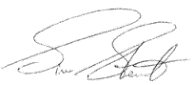 Academic Programmes Subcommittee: 08/09/2021T Peers (on behalf of APSC)